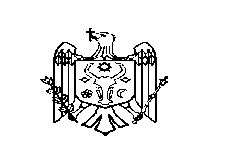 REPUBLICA MOLDOVACONSILIUL RAIONAL ŞTEFAN VODĂDECIZIE nr. 6/9din 13 decembrie 2018Cu privire la transmiterea unui bunproprietate publică a Consiliului raional Ștefan VodăAferent demersului Secției Situații Excepționale Ștefan Vodă nr. 228 din 27.11.2018;Întru executarea Hotărârii de Guvern nr. 1092 din 19.12.2017 cu privire la măsurile de pregătire a protecției civile a Republicii Moldova pentru anul 2018;În conformitate cu prevederile art. 8 alin. (4) din Legea nr.523-XVI din 16 iulie 1999 cu privire la proprietatea publică a unităţilor administrativ-teritoriale, cu modificările şi completările ulterioare şi Regulamentului cu privire la modul de transmitere a bunurilor proprietate publică, aprobat prin Hotărârea Guvernului nr. 901 din 31.12.2015;În baza art. 43 alin. (2) și art. 46 din Legea nr. 436–XVI din 28 decembrie 2006 privind administraţia publică locală Consiliul raional Ştefan Vodă DECIDE:1. Se transmite cu acordul Secției Situații Excepționale Ștefan Vodă, cu titlul gratuit, din proprietatea publică a raionului Ștefan Vodă, aflat la bilanțul contabil al Consiliului raional Ştefan Vodă, Aparatul președintelui raionului, la bilanțul contabil al Secției Situații Excepționale Ștefan Vodă, produse petroliere, în sumă de 3399,06 lei, inclusiv:- benzină A95 în cantitate de 34 litri, la prețul 17,38 lei/l, în sună de 590,88 lei;- motorină în cantitate de 182,01 litri, la prețul de 15,43 lei/l, în sumă de 2808,18 lei.2. Se deleagă Nicolae Molozea, președintele raionului, în termen de 15 zile să instituie comisia de predare-primire a bunurilor specificate în punctual nr. 1 al prezentei decizii.3. Comisia de predare-primire va activa în conformitate cu prevederile Regulamentului cu privire la modul de transmitere a bunurilor proprietate publică, aprobat prin Hotărârea Guvernului nr. 901 din 31.12.2015.4. Controlul executării prezentei decizii se atribuie dlui Nicolae Molozea, preşedintele raionului.  5. Prezenta decizie se aduce la cunoştinţă:     Oficiului teritorial Căuşeni al Cancelariei de Stat;     Președintelui raionului Ștefan Vodă;Secției Situații Excepționale Ștefan Vodă;     Direcției finanțe;     Prin publicare pe pagina web și în Monitorul Oficial al Consiliului raional Ștefan Vodă.Preşedintele şedinţei:                                                                            Vladimir Baligari  Contrasemnează Secretarul Consiliului raional                                                                  Ion Țurcan